Jméno pacienta:	VOJTKOVÁ HANARodné číslo:	845911/3861Zdravotní pojišťovna:	111Adresa:	LÝSKOVA 5 63500 BRNO    Pac. nemocná od 23.11. do 9.12.2009.MICHLOVÁ ZLATICA, MUDR.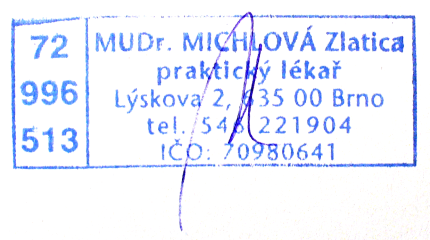 